Projekt:Snížení energetické náročnosti budovyRevmacentra Mudr. Mostera, s.r.o. CZ.31.3.0/0.0/0.0/22_001/0003196 je spolufinancován Evropskou unií.Cílem projektu je instalace fotovoltaické elektrárny (včetně akumulace) sloužící pro vlastní spotřebu žadatele. Za pomoci využití obnovitelných zdrojů dojde k optimalizaci zajištění elektrické energie pro podnikatelskou činnost. 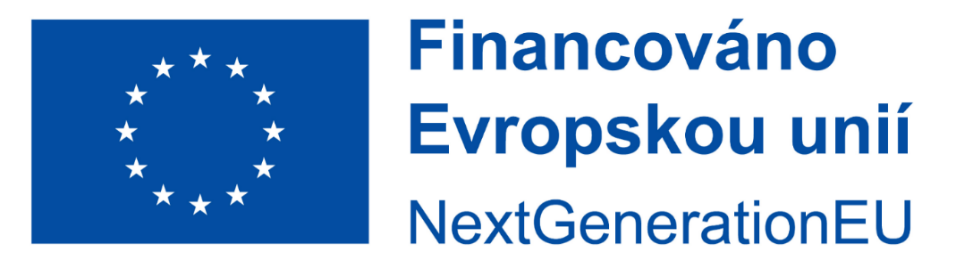 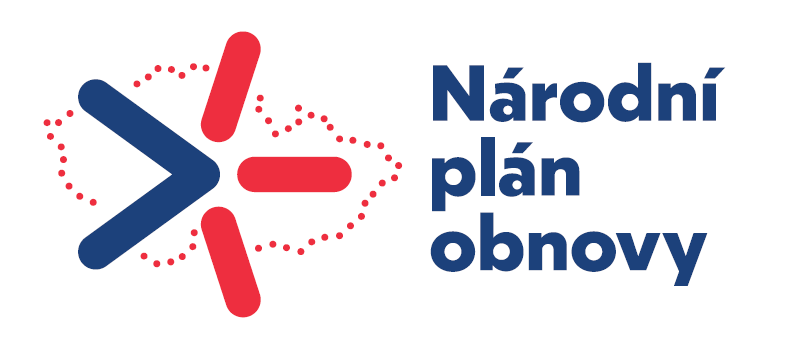 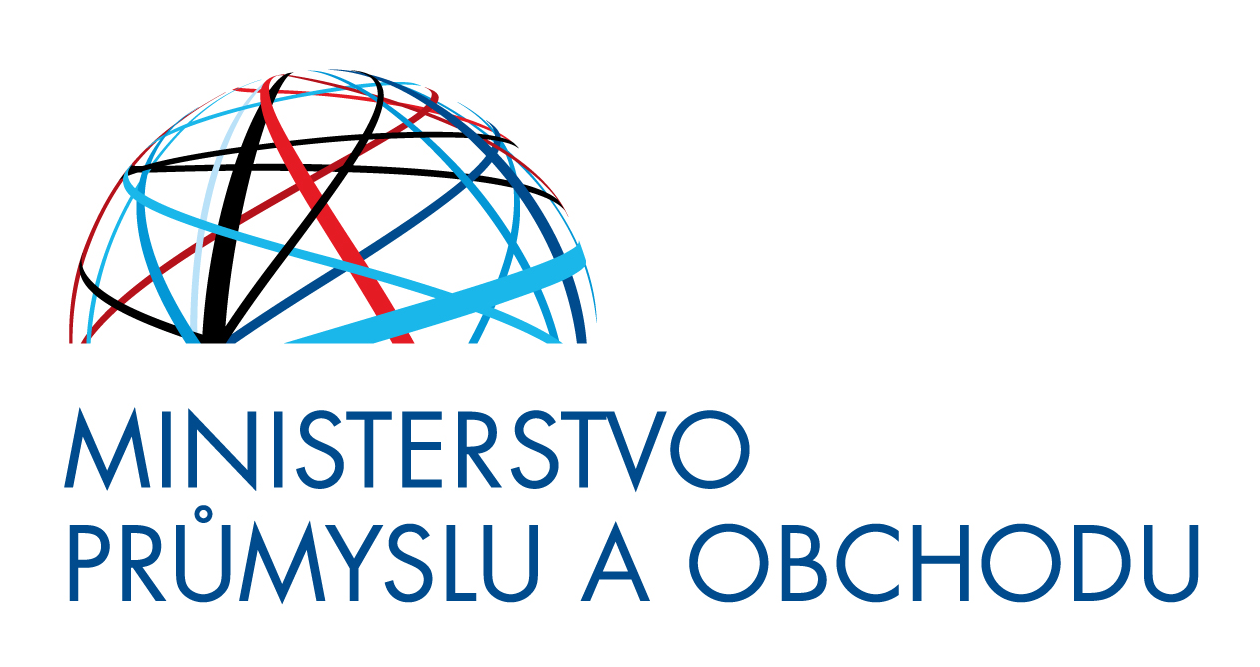 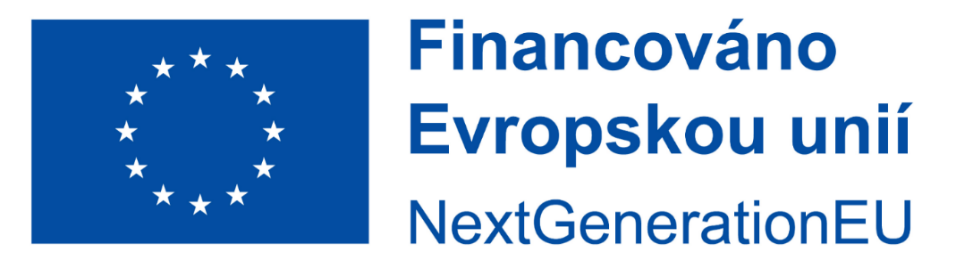 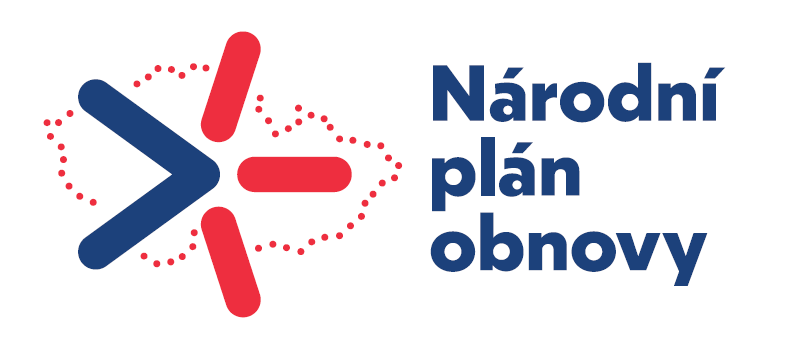 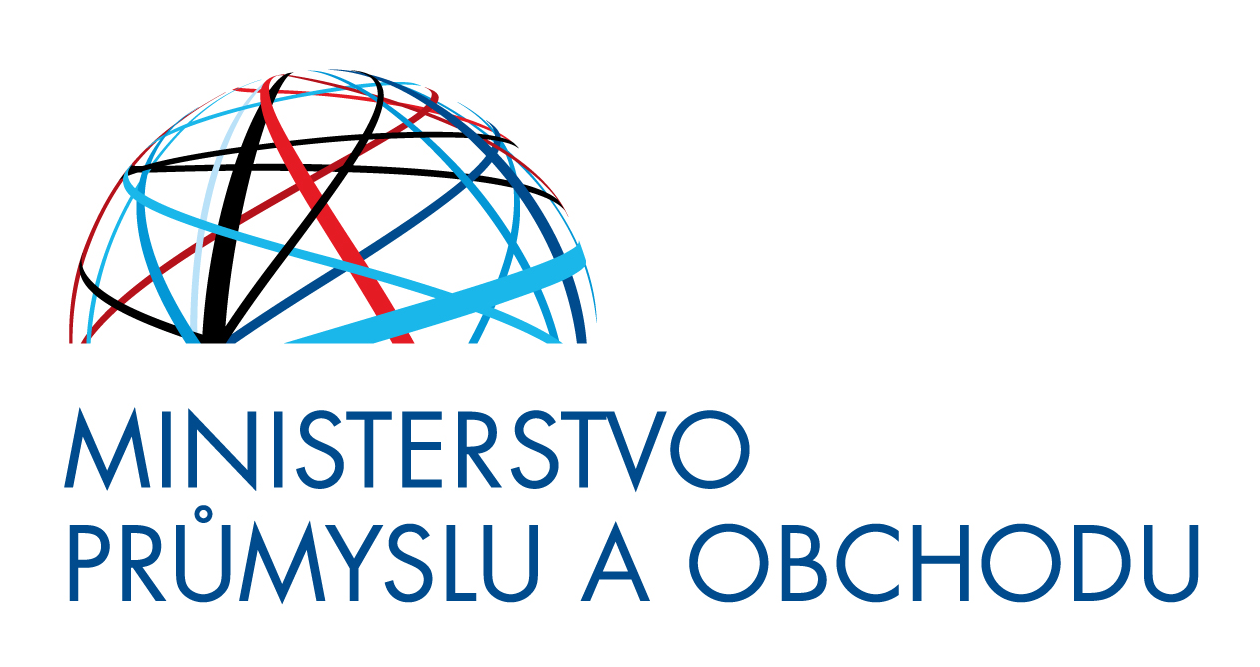 